CURRICULUM VITAE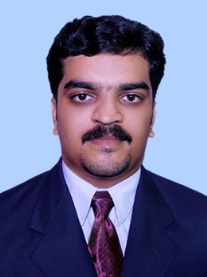 SARAYU Email: sarayu.379924@2freemail.com 		CAREER OBJECTIVETo work with a progressive organization wherein I can contribute my technical skills and knowledge to enhance my own productivity and at the same time to achieve the organizational goals.TARGET JOBTarget Job Title : IT Senior System Administrator / IT Network EngineerCERTIFICATIONS & TECHNICAL QUALIFICATIONSCertified SonicWall Security AdministratorCisco Certified Network Professional Cisco Certified Network Associate Microsoft Certified Systems Administrator Microsoft Certified Technology Specialist Microsoft Certified Professional Diploma in Computer HardwareDiploma in Fiber Optic Technology ( NIFC )Post Graduate Diploma in Computer Application( Chinmaya Institute Of Computer Technology)Post Graduate Diploma in Computer Application ( JECF ) EDUCATIONAL QUALIFICATIONSB.Com with Computer Applications (2006) Senior Secondary School Leaving Certificate (2002)Secondary School Leaving Certificate (2000)EXPERIENCE(10years 9 Months)IT Senior System AdministratorEmirates Driving InstituteMay 2012 – Present (6 years)DUBAIIT Network AdministratorCell Informatics Systems &SoftwareOctober 2010 – April 2012 (1 year 7 months)IT Hardware EngineerProtech Computer ConsumablesNovember 2009 – September 2010 (11 months)IT System AdministratorUnique ComputersJuly 2008 – October 2009 (1 year 4 months)IT System AdministratorVector Shades Pvt. Ltd.March 2008 – June 2008 (4 months)IT Network AdministratorSilicon Square Info Systems Pvt. Ltd.August 2007 – February 2008 (7 months)CURRENT JOB RESPONSIBILITIESAdministration and Maintenance of Local Area Network, Wide Area Network, Virtual Private Network, Security Appliances and Servers.Ensuring maximum up-time of Network infrastructure and service delivery.Maintaining secure data center connectivity to 60 Branches which includes 5 Major Offices.Administration and Maintenance of Cisco Switches & Routers, SonicWall Firewalls, Barracuda WAF, EMC Storage, VMware, Hyper-V, NAS Devices, WIFI Systems.Administration and Maintenance of Avaya IP Office 500v2 and support for Avaya Servers.Implementation and technical support of Windows Server 2012, 2008& 2003. Advisory to the management regarding up-gradation of IT Systems in the company and group companies with latest technology.Planning, purchasing & implementation of IT Infrastructure.Work closely with the DBA to apply application updates and upgrades.Proposal planning and Vendor negotiation.To install and configure IT Systems to agreed standards.To maintain the existing PCs and peripherals to standards determined by the Region/Group IT, by performingUpgrades, new installations and carrying out routine procedures.To assist in the compilation and maintenance of an accurate inventory of hardware and software.To assist in the compilation of technical documentation, guidelines and procedures and ensure they aredisseminated to users.To provide at all times professional support and response to individual users.To undertake such projects of a level commensurate with the responsibility of the post.To undertake such other work as may be assigned including supporting other business function.To establish and maintain effective working relationships with internal and external team. .To confirm group standards and guidelines with respect to information systems.Responsible for DR and business continuity planning procedures.CCTV support.ERP – administration & support.Call Center – IT Support ( Avaya Aura ) ,  ( Telephone Systems - Panasonic)Responsible for Website Hosting , Email Hosting , Domain Names Leading , Planning , Participation & Implementation support of Many Major IT Projects VMware implementation with 3 Hosts (40 Virtual Machines)+ EMC SAN Storage.Veeam Backup & replication Implementation with NAS Storage.Network upgrade from plain network to VLAN Network with Cisco Nexus 5k Series switches and Cisco 2960 X Series switches and migration of users accordingly with minimum downtime without affecting business.Network upgrade from plain network to VLAN Network with Cisco 3750 switch and 2960 X Series Switch.Implementation of Avaya IP Office 500.Branch office firewall replacement & upgrade of 55 branches.Implementation of Sonicpoint Wireless Access point in 4 Major Office with SonicWall Firewall as the Wireless controller.Kaspersky Endpoint Security with Central Server.Replacement of Main Firewall in Central Location – SonicWall NSA 4600.Replacement of Main Firewall in Branch Offices –SonicWall NSA 2600.Implementation & Upgrading of SonicWall GMS Implementation & Upgrading of WAFCCTV Upgrading & Relocation of CCTV RoomsAcronis BAAS implementation, maintenance& administrationProofpoint implementation, maintenance& administration.Replacement of Main Production servers without business downtime.Leading Support for many other major IT Upgrades and implementations.OTHER JOB RESPONSIBILITIESDesigned & implemented state of the art Data Center serving all branch offices, with centralized management on WAN connectivity Designing Security, Disaster Recovery IT policies and procedures. Responsible for designing messaging system includes, Exchange 2008 implementation , Domain migration process and High AvailabilitySystem Administration on Windows platform under MS Window Win XP, 7, 8, 8.1, 10DFS Name space creation and multiple site replications.Intrusion detection, managing Firewall, Antivirus, and other security breaches.Configuring and Managing Virtual Private Networks. R&D of new technologies includes study business impact and test deployment. ERP & other Application support.Responsible for planning, designing, documenting and administrating the Active Directory (AD) structure in single domain forest having 2 remote locations. .CCTV &PABX supportLAN/WAN management, expansion, Installation, Configuration, Administration Monitoring, and supporting daily end-user ticket through IT helpdesk system.Maintains Organizations Server, Workstations, Hardware and Network devicesMaintaining User Accounts ,Group policy and User level SecuritiesSystem Administration on Windows platform (Windows 2012, 2008 Server, NT,XP, Me)Technical support to ERP solutions includes DB Server upgrade support, Server support.LAN/WAN management, expansion, Installation, Configuration, Administration Maintains Organizations Server, Workstations, Hardware and Network devicesResponsible for planning, designing, documenting and administrating the Active Directory (AD) structurePerform daily back-ups of the Server, required client machines and third party Software.Recovery co-ordination along with disaster recovery preparedness planning.Installation, Configuration and trouble shooting of all hardware devices, equipment ordering and vendor negotiations End-user support -Perform system upgrades in accordance with company policies and the application development methodology, includes Hardware and Software upgrades and utility programs.Perform Security- In response to newly identified virus, security threats, and Firewall maintenance.Responsible for designing and administrating the Active Directory (AD) forest for different corporate clients.Installing, troubleshooting and repair of computer hardware and customer support database inconsistencies, and site replication.Assist in the administration and troubleshooting of base GPOs. Plan and implement Distributed Files Services (DFS) in the AD environment.Assist clients with the coordination of network installations including equipment ordering and vendor negotiations. Participate in new client routing projects, to include the testing, troubleshooting, installation, and implementation of new/improved software and hardware.Manage supply and procurement of IT related peripherals.MY SKILLSInfrastructure Management Expert having 10 years of experience in IT industry.Highly skilled for analyzing & solving root cause for production impacting issues related to IT.Strong experience in troubleshooting, tuning, and support in a 24X7 environment.Ability to multi-task and manage multiple environments.Hands on experience in Installation / Maintenance / Configuring of Microsoft Windows server & WindowsClients (MS Window 2012, 2008, 2003, Exchange 2010, Win XP, 7, 8, 8.1, 10)Expertise in Network Designing / Implementation / Configuring / Trouble Shooting of Network Switches &Routers (Cisco, HP)Familiar in Designing / Implementation / Configuring / Trouble Shooting of IT Security Systems ( SoincWall NSA, TZ, SOHO W,GMS, Barracuda, Kaspersky End Point Security, Proofpoint )Planning and implementation of multiple backup & recovery systems ( Sonicwall Continuous DataProtection,Acronis Local & Cloud Backup & Recovery, Veeam Backup &Replication) according to the business needs for minimal network and server downtime.Worked as Implementation & Supporting lead with Market leading vendors in Mulitple IT Infrastructure Systems implementation and testing (VMware Esxi, EMC Storage, SAN, NAS, Hyper-V...)Extensive knowledge in Web Hosting, Email hosting, Domain naming, DYN DNS Services,Contacting technical support in higher levels for complaints and resolving in high priority basisGood understanding of SAN (Storage Area Network) and have hands on experience with configuring fromWindows server end, troubleshooting SAN connectivity issues.DHCP, DNS, TCP/IP, IPSEC, WLAN, IP addressing & sub-nettingHands on experience in SonicWall devices configurations (NSA 4600, NSA 3600, NSA3500, NSA 2600,NSA 2650,SOHO, SOHOW, NSA 2400, NSA 240, TZ 105, TZ 100, TZ 150, and TZ 180.Cisco switches configurations and trouble shootingComplete Wireless solution for High Priority networkVPN configurationsADSL Routers operations and configurationsDesign &Implementation of VLANEmail SPAM filter according to the security policiesIPTV, CCTVPERSONAL PROFILE	Nationality			: IndianGender			: MaleMarital Status			: Married	Date of Birth          		: 1st September, 1984	Languages Known      	: English, Hindi, Malayalam and TamilDeclaration I hereby declare that all the information furnished above is true to the best of my knowledge and belief.SARAYU 